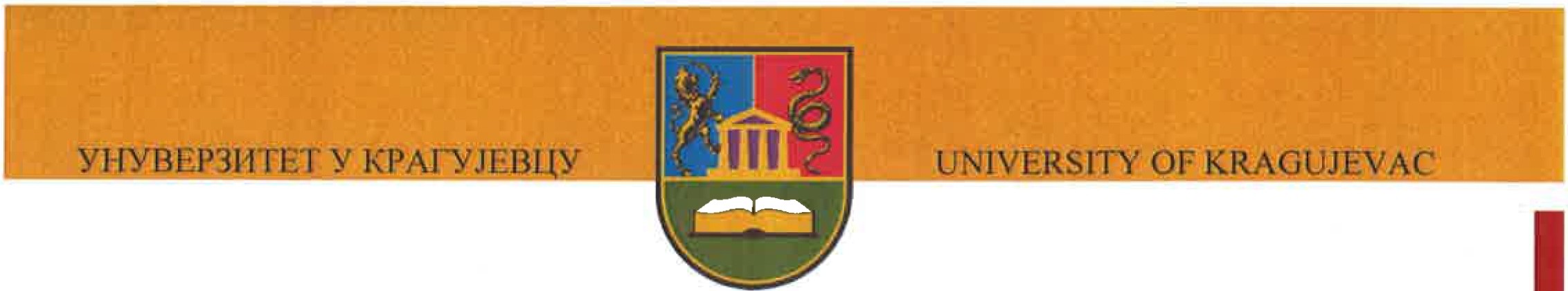 Сенат Универзитета у Крагујевцу, на основу члана 48. став 3. тачка 3. Закона о високом образовању (,,Сл. Гласник РС" бр.76/05, 100/07-аутентично тумачење, 97/08, 44/10,  93/12,  89/2013, 99/2014,  45/2015-аутентично  тумачење,  68/2015  и 87/2016),  члана36. став 1. и члана 103. став 1. тачка 27. Статута Универзитета у Крагујевцу (број П-01-  153 од 28.02.2017. године - пречишћен текст), као и чланова 34. и 40. Пословника о раду Сената Универзитета у Крагујевцу (број 103/13 од 27.01.2010. године), на седници одржаној  30. марта 2017. године, донео  јеО Д Л У К Уo усвајању  студијског програма1 Усваја се Студијски програм мастер академских студија - Предметна настава Факултета техничких наука у Чачку, чији је предлог утврдило Наставно-научно веће Факултета, Одлуком број: 26-349/7 од 02.03.2017. године.11 Одлука Наставно-научног већа Факултета техничких наука у Чачку и Студијски програм мастер академских студија - Предметна настава из става I саставни су део ове Одлуке.ОбразложењеПравни основ за доношење ове Одлуке садржан је у члану 48. став 3. Закона о високом образовању којим је у оквиру интегративне функције уређена надлежност универзитета да доноси студијске програме, члану 36. став 1. Статута Универзитета у Крагујевцу којима је уређено да студијски програм усваја Сенат, члану 103. став 1. тачка 27. Статута Универзитета у Крагујевцу којимје утврђена надле:жност Сената да доноси студијске програме свих нивоа студија (првог, другог и трећег), на предлог већа високошколских јединица у свом саставу и по прибављеном мишљењу надлежног већа Универзитета, као и члановима 34. и 40. Пословника ораду Сената Универзитета у Крагујевцу који уређују врсту и начин доношења аката Сената.Наставно-научно веће Факултета техничких наука у Чачку, на седници одр:жаној 02.03.2017. године, донело је Одлуку, број: 26-34917 о утврђивању предлога Студијског програма мастер академских студија Предметна настава Факултета техничких наука, у циљу стицања академског назива мастер професор стручних предмета - са назнаком области претходно завршених студија.По претходно прибављеном мишљењу Комисије за обезбеђење квалитета на Универзитету у Крагујевцу, број XI-170/7 од 08.03.2017. године, Веће за техничко­ технолошке  науке  Универзитета  у  Крагујевцу  је  на  седници  одржаној  15.03.2017.1Јована  Цвијића  бб, 34000 Крагујевац  I тел:  034 370 270, факс: 034 370  168 I www.kg.ac.rs,  e-mail:  unikg@kg.ac.rs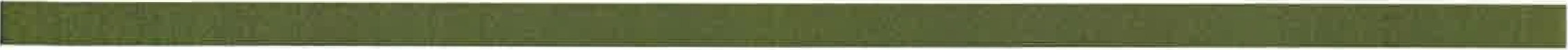 године, дало позитивно .мишљење, број IV-01-264/6, на предлог Студијског програма мастер  академских  студија Предметна  настава  Факултета  техничких наука.Сенат Универзитета у Крагујевцу разматрао је Одлуку Наставно-научног већа Факултета техничких наука којом је утврђен предлог Студијског програма мастер академских студија Предметна настава, као и Мишљење Већа за техничко-технолошке науке Универзитета у Крагујевцу, које је дало је позитивно мишљење на наведени Студијски  програм  и одлучио  као у диспозитиву.СЕНАТ УНИВЕРЗИТЕТА   У КРАГУЈЕВЦУБрој: 111-01-267/ 9Дана: 30.03.2017. године К Р А Г У Ј Е В А  Ц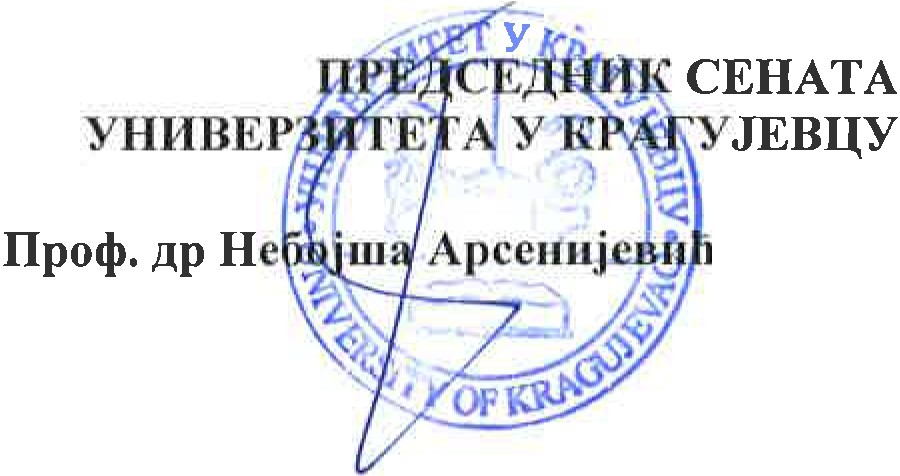 Доставити:Архиви;Факултету  техничких  наука у  Чачку .2